	Ginebra, 22 de octubre de 2014Muy Señora mía/muy Señor mío:Sírvase observar que el Foro Regional de Normalización de la UIT para la Región Árabe se celebrará ahora en el Crowne Plaza Kuwait Hotel, y no en el Hotel Regency Kuwait City, tal y como se había anunciado en la Circular TSB 118 del 26 de septiembre de 2014.Dicho cambio se aplica asimismo a los siguientes eventos de la UIT, que se celebrarán en el mismo lugar: Foro Económico y Financiero Regional de telecomunicaciones/TIC para los Estados Árabes organizado por el UIT-D el 23 de noviembre de 2014; Grupo Regional de la Comisión de Estudio 3 del UIT-T para la Región Árabe del 24 al 25 de noviembre de 2014; Grupo Regional de la Comisión de Estudio 2 del UIT-T para la Región Árabe el 25 de noviembre de 2014 (por la tarde) y Grupo Regional de la Comisión de Estudio 5 del UIT-T para la Región Árabe el 25 de noviembre de 2014 (por la tarde).Las fechas de las reuniones se mantienen sin cambios.Lamentamos cualquier inconveniente que ello pueda causar. Le saluda atentamente.Malcolm Johnson
Director de la Oficina de Normalización
de las Telecomunicaciones Oficina de Normalización
de las Telecomunicaciones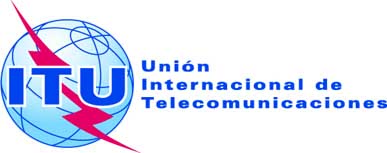 Ref.:Contacto: Tel.:
Fax:Correo-e:Corrigéndum 1 a la Circular TSB 118TSB Workshops/VM
Vijay Mauree
+41 22 730 5591
+41 22 730 5853tsbworkshops@itu.int-	A las Administraciones de los Estados Miembros de la Unión;-	A los Miembros del Sector UIT-T;-	A los Asociados del UIT-T;-	A las Instituciones Académicas del UIT-TCopia:-	A los Presidentes y a los Vicepresidentes de las Comisiones de Estudio del UIT-T;-	Al Director de la Oficina de Desarrollo de las Telecomunicaciones;-	Al Director de la Oficina de Radiocomunicaciones-	Al Director de la Oficina Regional de la UIT en El Cairo;-	Al Director de la Oficina Regional de la UIT en Addis Ababa;-	A la Misión Permanente de Kuwait en GinebraAsunto: 	Foro Regional de Normalización de la UIT para la Región Árabe
Kuwait City (Kuwait), 25 de noviembre de 2014 (sólo por la mañana)